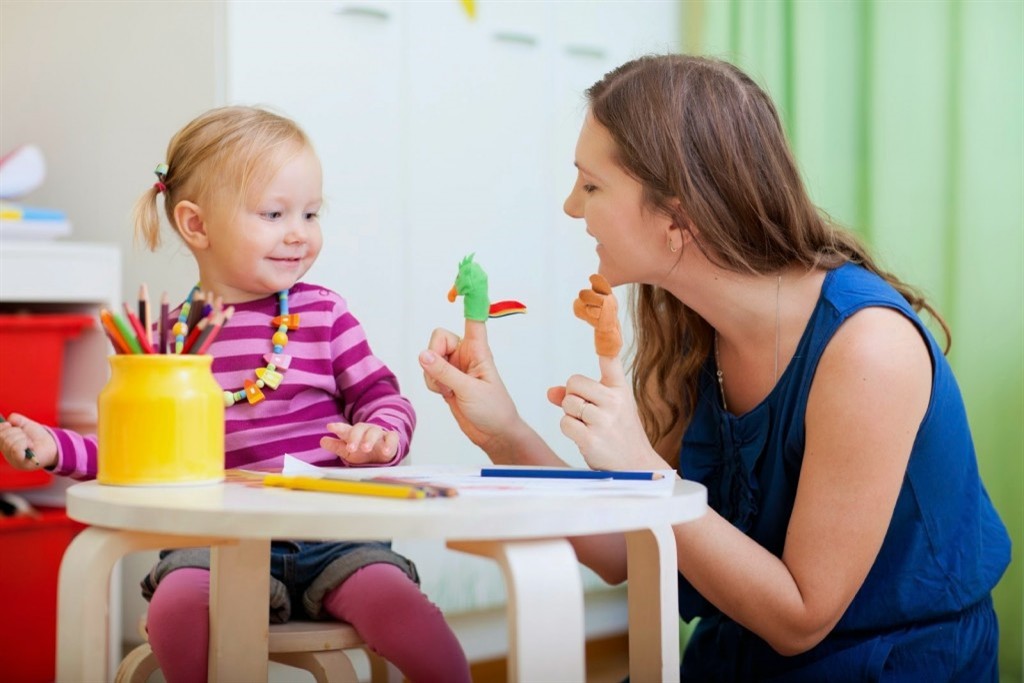 ДОКЛАД«Индивидуализация воспитательного процесса»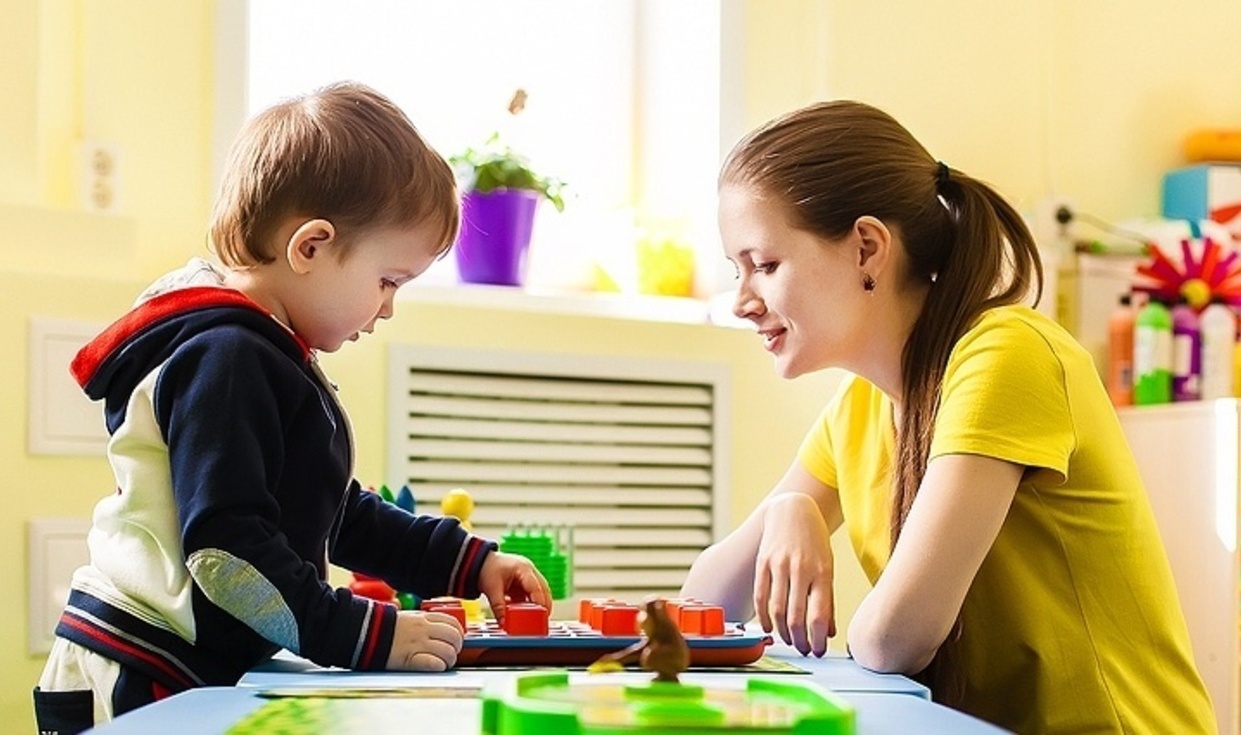 В современных условиях  активизируется развитие педагогики в самых разных направлениях: гуманистическая, социальная, диагностическая, коррекционная, экспериментальная, коллективного творческого воспитания, христианская, педагогика сотрудничества.Сегодня мы будем говорить о гуманистической педагогике, целью которой является воспитание личности разносторонне и гармонично развитой, самостоятельной, деятельной, занимающейся самообразованием и самовоспитанием. По окончании школы  мы хотим видеть ученика , владеющего базовой культурой, включающей духовно- нравственную, познавательную, эстетическую, физическую и культуру труда.Для воспитания такой личности нужна особая педагогическая работа по выявлению и формированию интересов, способностей, склонностей каждого школьника. Путь многих учащихся к духовной и нравственной зрелости очень сложен, поскольку  воспитательное, развивающее обучение действует на личность не непосредственно, а через внутренние условия её развития.Каждый школьник развивается в обществе, коллективе. В формировании коллектива каждая личность играет важную роль, но в то же время коллектив оказывает влияние на воспитание личности. Формируя коллектив, мы можем выпустить из поля зрения отдельную личность, если не будем реализовывать в своей практике индивидуальный подход.Индивидуальный подход, как принцип педагогической деятельности, включает положения личностного и дифференцированного подходов, но не сводится к ним . Индивидуальный подход в воспитании предполагает организацию педагогических воздействий  с учётом особенностей и уровня воспитанности ребёнка, а так же условий его жизнедеятельности.Весь процесс воспитания  должен строиться дифференцированно, целенаправленно, в зависимости от уровня развития, физических умений, умственных способностей ребёнка, а так же от характера влияния на него окружения.Индивидуализация –  это деятельность взрослого (педагога) и самого учащегося по поддержке и развитию  этого единичного, своеобразного, того, что заложено в данном индивиде от природы и что он приобрёл в индивидуальном опыте.Педагог  О.С. Газман считает, что индивидуализация предполагает:- во-первых, индивидуально ориентированную помощь детям в реализации первичных базовых потребностей, без чего невозможно ощущение природной «самости» и человеческого достоинства;- во-вторых, создание условий для максимальной реализации заданных природой (наследственных) физических, интеллектуальных, эмоциональных способностей и возможностей, характерных именно для данного индивида;- в-третьих, поддержка человека в автономном, духовном саморазвитии, в развитии способности к самоопределению (экзистенциональному выбору).Необходимость индивидуализации воспитания обусловлена тем, что- у учащихся имеются различные свойства и состояния, которые постоянно или временно влияют именно на этого ученика,- создаёт предпосылки для развития интересов и специальных способностей ребёнка,- обладает возможностями вызывать у учащихся положительные эмоции, благотворно влиять на их учебную мотивацию и отношение к учебной работе.  Цель индивидуализации:  одновременное сохранение и дальнейшее развитие индивидуальности ребёнка, воспитание такого человека, который представлял бы собой неповторимую личность. Формирование индивидуальности предполагает, чтобы учитель признавал право ребёнка «быть самим собой».В реальной школьной практике индивидуализация всегда относительна по следующим причинам:1) обычно учитываются индивидуальные особенности не каждого отдельного учащегося, а группы учащихся, обладающих примерно сходными особенностями;2) учитываются лишь известные особенности и их комплексы, которые важны с точки зрения воспитания (например, свойства характера или темперамента);3) иногда, мы учитываем некоторые свойства и состояния, если это важно для данного конкретного ученика (например, талант, состояние здоровья),4) индивидуализация  реализуется не во всём объёме воспитательной деятельности, а эпизодически или в каком либо виде воспитательной работы и интегрирована с неиндивидуальной работой.Из всех существующих вариантов индивидуализации можно выделить  три основных:1. дифференциация воспитания, то есть группировка учащихся на основе их отдельных особенностей или комплексов этих особенностей для проведения воспитательной работы. Таким образом, создаются так называемые гомогенные группы, которые разделяют на 2 типа:- созданные на базе специальных способностей, интересов и профессиональных намерений;- сформированные на базе уровня общего умственного развития и состояния здоровья.2. внутриклассная (внутригрупповая) индивидуализация воспитательной работы.3. прохождение курса в индивидуально различном темпе: акселерация или ретардация.Важно поставить индивидуальную работу с детьми на научную основу, использовать практические рекомендации, советы по реализации личностного, индивидуального и дифференцированного подходов. Эффективность индивидуализации воспитания зависит педагогического профессионализма и  мастерства педагога-воспитателя. Учитывая индивидуальные особенности ребёнка  учитель определяет методы и формы воспитательного воздействия на личность каждого школьника. Всё это требует не только педагогических знаний, но и знаний по психологии, физиологии, гуманистической  технологии воспитания на диагностической основеВ  индивидуальной работе с детьми педагоги-воспитатели должны   руководствоваться следующими принципами:* установление и развитие деловых и межличностных контактов на уровне «учитель-ученик-класс»,*  уважение самооценки личности ученика,* вовлечение ученика во все виды деятельности для выявление его способностей и качеств характера,* постоянное усложнение и повышение требовательности к ученику в ходе избранной деятельности,* создание психологической почвы и стимулирования самовоспитания, которое является наиболее эффективным средством реализации программы воспитания.Индивидуальная  работа с детьми включает несколько этапов:I. этап: приступая к индивидуальной работе классный руководитель изучает научно методические основы личностно-ориентированного воспитания, устанавливает дружеские контакты с детьми, организует совместную коллективную деятельность, проводит диагностирование личности каждого ребёнка;II этап: воспитатель продолжает наблюдать и изучать учащихся в ходе разнообразной деятельности: учебно-познавательной, трудовой, игровой, спортивной, творческой.  Использование  психолого-педагогической диагностики помогает изучать как относительно устойчивые свойства личности (способности, темперамент, характер), так и кратковременные (поступки и действия, психические состояния ребёнка), а так же эффективность воспитательного процесса.Для успешного формирования личности школьника учитель, как правило, изучает и учитывает в своей работе основные свойства типов высшей нервной деятельности, которые проявляются в следующих темпераментах: холерик, сангвиник, флегматик, меланхолик (темперамент проявляется в индивидуальных особенностях человека, его основных чертах).Учет  темперамента в  индивидуализации процесса воспитания.Темперамент характеризует человека со стороны тонуса, динамики и уравновешенности поведения. Он сказывается на характере, активности, работоспособности, коммуникативности и поведении. Но картина поведения зависит не только от особенностей типа темперамента, но и состояний нервной деятельности, от непосредственно складывающихся обстоятельств педагогических воздействий.Изучение учащихся на основе дифференцированного подхода позволяет выделить группы учащихся и по другим сходным принципам: возрасту, полу, интересам, успеваемости и т.п.В современной практике выделяют группы детей с разным уровнем интеллектуального развития, детей с физическими недостатками, трудных подростков и др. Каждая группа учащихся требует индивидуального подхода и личностно-ориентированного воспитания, а так же своей системы методов педагогического воздействия.Учёт качеств личности в индивидуализации процесса воспитания.ТемпераментИндивидуальные особенностиИндивидуализация воспитанияхолерикХарактерна цикличность в деятельности и переживаниях. Может быть резок в отношениях. Вспыльчив, раздражителен, эмоционально реактивен. Способен отдаваться делу до конца, преодолевать любые трудности, препятствия. При разработке ИПВ обратить внимание на укрепление процессов торможения, требование доводить дело до конца, обучать приёмам самоконтроля, саморегуляции.сангвиникГорячий и очень продуктивный деятель, но лишь когда ему интересно. Характерна подвижность, лёгкая приспособляемость к изменяющимся условиям жизни; общителен, быстро находит контакт с людьми. Гибкость ума, остроумие, быстро схватывает новое, легко переключает внимание.При разработке ИВП – планировать деятельность с учётом интересов, привлекать к активной деятельности, поддерживать оптимистическое состояние духа.флегматикИзлишне спокойны, мало подвижны, инертны, доводят дело до конца,  ровны в отношениях, в меру общительны. Спокойный, настойчивый и упорный труженик.Необходимо направлять их действия и поступки, не торопить, давать время для «раскачки».меланхоликНе общителен, замкнут, впечатлителен, обидчив, со слабыми процессами возбуждения и торможения. Пугает новая обстановка, новые люди, склонны уходить в себя, замыкаться в одиночестве. В привычной обстановке может быть хорошим тружеником, успешно справляться с  поставленными задачами.Следует создавать  условия, вызывающие положительные эмоции, способствующие адаптации в коллективе, в общении с людьмиКачества личностиИндивидуальные особенностиИндивидуализация воспитанияВысокий интеллектЯрко выраженные умственные способности, устойчивость внимания, развитость воображения, широта интересов.Требует уважения и внимания к уникальности его личности, учёта особенностей его психики. Необходимо соотносить свои методы  и приёмы с более насыщенной и сложной деятельностью. Им необходима атмосфера сотрудничества, творческая обстановка, разносторонняя познавательная и интеллектуальная деятельность.«Трудные подростки»В структуре личности наблюдаются отрицательные качества, личностные недостатки, конфликтность в среде общения, недоверчивость, иногда враждебность к учителю.Выявить воспитательные возможности семьи, детского коллектива, причины возникновения трудновоспитуемости, неблагоприятные условия, уровень педагогической запущенности, положительные качества, на которые следует опираться в перевоспитании.